DEPARTMENT OF THE AIR FORCE HEADQUARTERS 377TH AIR BASE WING (AFMC) (Your Letter Head Here)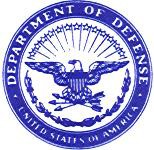 MEMORANDUM FOR 377 FSS/FSCOFrom: (Requesting unit/address)Subject: Requesting the use of items for (name of event: Retirement Ceremony…etc.)1.   TheSquadron is hosting a (EVENT) on (DATE). We are in need of(list items: Chairs, 6’ tables, coolers…etc.) to complete our logistics for this event.2.   The (event) will be held on (DATE) at (TIME). The following are being requested from your organization for this special event:3.   The POC for this event is (NAME). You may contact him at (PHONE 1) or (PHONE 2). Thank you for your support.Name, Rank/GradeCommander, UnitItemsQuantityDate/Time Pick UpDate/Time ReturnFolding Chairs2003Sept/08004 Sept/11006’ Tables203Sept/08004 Sept/1100Coolers53 Sept/08004 Sept/1100